消防設備人員執業圖記圖記規格：本規格以外徑四點五公分，內徑三公分(以花紋內緣為準)之二同心圓組成。圖記內容：外環上款：執業機構之名稱。外環下款：消防設備人員類別。(請依下列類別填入)內環下款：消防設備人員執業執照字號。內環中央：消防設備人員姓名。外環「執業機構之名稱」與「消防設備人員類別」間，以梅花置於中間。依消防設備人員執業方式，圖記樣式及消防設備人員類別與執業字號對應範例列舉如下：圖記樣式範例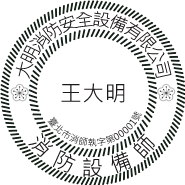 消防設備人員類別與執業字號對應範例序號消防設備人員類別消防設備人員執業執照字號1消防設備師○○縣（市）消師執字第00001號2消防設備士○○縣（市）消士執字第00001號3暫行從事消防安全設備設計監造人員○○縣（市）消暫設監執字第00001號4暫行從事消防安全設備測試檢修人員○○縣（市）消暫測檢執字第00001號5暫行從事消防安全設備設計監造測試檢修人員○○縣（市）消暫行執字第00001號